UNDERGRADUATE CURRICULUM COMMITTEE (UCC)
PROPOSAL FORM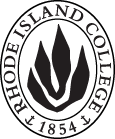 Cover page	scroll over blue text to see further important instructions: [if not working select “COMMents on rollover” in your Word preferences under view] please read these.N.B. ALL numbered categories in section (A) must be completed. Please do not use highlight to select choices within a category but simply delete the options that do not apply to your proposal (e.g. in A.2 if this is a course revision proposal, just delete the creation and deletion options and the various program ones, so it reads “course revision”) Do not delete any of the numbered categories—if they do not apply leave them blank. If there are no resources impacted please put “none” in each A. 7 category.B.  NEW OR REVISED COURSES  Delete section B if the proposal does not include a new or revised course. As in section A. do not highlight but simply delete suggested options not being used. Always fill in b. 1 and B. 3 for context. NOTE: course learning outcomes and topical outlines only needed for new or substantially revised courses.C. Program Proposals   Complete only what is relevant to your proposal. Delete section C  if not needed. PLease add in the 2020 CIP number for MAJOR revisions or new programs in C. 2; these can be found at https://nces.ed.gov/ipeds/cipcode/browse.aspx?y=56 consult with Institutional research to be sure you select the correct one.* If answered YES to either of these questions will need to inform Institutional Research and get their acknowledgement on the signature page.D. SignaturesChanges that affect General Education in any way MUST be approved by ALL Deans and COGE Chair.Changes that directly impact more than one department/program MUST have the signatures of all relevant department chairs, program directors, and their relevant dean (e.g. when creating/revising a program using courses from other departments/programs). Check UCC manual 4.2 for further guidelines on whether the signatures need to be approval or acknowledgement.Proposals that do not have appropriate approval signatures will not be considered. Type in name of person signing and their position/affiliation.Send electronic files of this proposal and accompanying catalog copy to curriculum@ric.edu to the current Chair of UCC. Check UCC website for due dates. Do NOT convert to a .pdf.D.1. Approvals: required from programs/departments/deans who originate the proposal. THESE may include multiple departments, e.g., for joint/interdisciplinary proposals. A.1. Course or programB.S. in Behavioral health studies PSYC 452 Theories of Psychological InterventionsB.S. in Behavioral health studies PSYC 452 Theories of Psychological InterventionsB.S. in Behavioral health studies PSYC 452 Theories of Psychological InterventionsB.S. in Behavioral health studies PSYC 452 Theories of Psychological InterventionsReplacing A. 1b. Academic unitFaculty of Arts and Sciences  Faculty of Arts and Sciences  Faculty of Arts and Sciences  Faculty of Arts and Sciences  A.2. Proposal typeCourse:  revision Program: revisionCourse:  revision Program: revisionCourse:  revision Program: revisionCourse:  revision Program: revisionA.3. OriginatorBeth Lewis George LaddHome departmentPsychology Psychology Psychology A.4. Context and Rationale Note: Must include additional information in smart tip for all new programsThis proposal is part of a larger curriculum revision by the Psychology department. It explains additional adjustments (revisions) that are relevant only for the Behavioral Health Studies (BHS) program. The overall goal of these revisions are to add some flexibility for completing the programs, while maintaining the breadth and depth of coverage that the current program has. Revise 200-level course requirements to be parallel with the revised BA program: Requirements for 200-level courses will no longer require both PSYC 215 and PSYC 251; rather students can choose from those courses (explained in prior proposal). Likewise, the BHS program will follow the BA program requiring just one of the two choices (215 or 251). However, the BHS program will not add PSYC 249 Cognition as an option because students have to take PSYC 230 Human Development to prepare them for future developmentally relevant courses such as PSYC 453 or PSYC 454. Renumber PSYC 354 to 254. This is discussed in a prior proposal. To summarize, it is evident that our BS (Behavioral Health Studies) and BA (Psychology) students need a course that introduced psychological disorders at the 200-level (the formally PSYC 354 renumbered PSYC 254). Upper-level course additions are discussed below. NOTE: The renumbering of PSYC 254 is discussed in the BA in Psychology program proposal. The change will be reflected on the list of program requirements here.Add upper-level requirement in psychopathology:  As is outlined in the PSYC BA proposal, PSYC 354 (Psychopathology) is insufficient for covering the extensive range of disorders and what each disorder entails in terms of assessment, diagnostic and treatment issues. The upper-level courses will therefore cover disorders in childhood/adolescence (PSYC 453) and adulthood (PSYC 454). The BHS program now allows students to complete their internships working with children and adolescents presenting with behavioral health disorders and internships that focus on working with adults. Providing PSYC 453 (Child and Adolescent Psychology) and/or PSYC 454 (Adult Psychopathology) will provide students with in-depth coverage of disorders specific to certain age groups, preparing them for their selected internship site and will allow them to gain specialized knowledge in specific age groups, according to their career goals and interests. Revise prerequisite for PSYC 452 (Theories of Psychological Intervention): The existing prerequisite includes PSYC 221W and the upper-level Psychopathology course (PSYC 354). Since 354 is being renumbered, we are substituting the new upper level prereq, and allowing students to take it concurrently. The new prereq for the Interventions class will now read “PSYC 221W and prior completion or concurrent enrollment in PSYC 453 or 454”.  This will maintain the current requirement for an upper-level psychopathology course; however, it allows more flexibility in two ways. First, it allows students to choose a focus on child vs. adult populations according to their interests, whereas the current prereq does not have that choice. Second, allowing the Psychopathology to be taken concurrently with the Interventions course will benefit transfer students because they often have to delay their progress in the program by as much as a year due to the scheduling of these courses. By having a concurrent requirement, students will still have the needed exposure to better understand psychological interventions.  NOTE: The title changes for PSYC 351 and PSYC 421 were discussed in the prior proposals. The change will be reflected on the list of program requirements here.This proposal is part of a larger curriculum revision by the Psychology department. It explains additional adjustments (revisions) that are relevant only for the Behavioral Health Studies (BHS) program. The overall goal of these revisions are to add some flexibility for completing the programs, while maintaining the breadth and depth of coverage that the current program has. Revise 200-level course requirements to be parallel with the revised BA program: Requirements for 200-level courses will no longer require both PSYC 215 and PSYC 251; rather students can choose from those courses (explained in prior proposal). Likewise, the BHS program will follow the BA program requiring just one of the two choices (215 or 251). However, the BHS program will not add PSYC 249 Cognition as an option because students have to take PSYC 230 Human Development to prepare them for future developmentally relevant courses such as PSYC 453 or PSYC 454. Renumber PSYC 354 to 254. This is discussed in a prior proposal. To summarize, it is evident that our BS (Behavioral Health Studies) and BA (Psychology) students need a course that introduced psychological disorders at the 200-level (the formally PSYC 354 renumbered PSYC 254). Upper-level course additions are discussed below. NOTE: The renumbering of PSYC 254 is discussed in the BA in Psychology program proposal. The change will be reflected on the list of program requirements here.Add upper-level requirement in psychopathology:  As is outlined in the PSYC BA proposal, PSYC 354 (Psychopathology) is insufficient for covering the extensive range of disorders and what each disorder entails in terms of assessment, diagnostic and treatment issues. The upper-level courses will therefore cover disorders in childhood/adolescence (PSYC 453) and adulthood (PSYC 454). The BHS program now allows students to complete their internships working with children and adolescents presenting with behavioral health disorders and internships that focus on working with adults. Providing PSYC 453 (Child and Adolescent Psychology) and/or PSYC 454 (Adult Psychopathology) will provide students with in-depth coverage of disorders specific to certain age groups, preparing them for their selected internship site and will allow them to gain specialized knowledge in specific age groups, according to their career goals and interests. Revise prerequisite for PSYC 452 (Theories of Psychological Intervention): The existing prerequisite includes PSYC 221W and the upper-level Psychopathology course (PSYC 354). Since 354 is being renumbered, we are substituting the new upper level prereq, and allowing students to take it concurrently. The new prereq for the Interventions class will now read “PSYC 221W and prior completion or concurrent enrollment in PSYC 453 or 454”.  This will maintain the current requirement for an upper-level psychopathology course; however, it allows more flexibility in two ways. First, it allows students to choose a focus on child vs. adult populations according to their interests, whereas the current prereq does not have that choice. Second, allowing the Psychopathology to be taken concurrently with the Interventions course will benefit transfer students because they often have to delay their progress in the program by as much as a year due to the scheduling of these courses. By having a concurrent requirement, students will still have the needed exposure to better understand psychological interventions.  NOTE: The title changes for PSYC 351 and PSYC 421 were discussed in the prior proposals. The change will be reflected on the list of program requirements here.This proposal is part of a larger curriculum revision by the Psychology department. It explains additional adjustments (revisions) that are relevant only for the Behavioral Health Studies (BHS) program. The overall goal of these revisions are to add some flexibility for completing the programs, while maintaining the breadth and depth of coverage that the current program has. Revise 200-level course requirements to be parallel with the revised BA program: Requirements for 200-level courses will no longer require both PSYC 215 and PSYC 251; rather students can choose from those courses (explained in prior proposal). Likewise, the BHS program will follow the BA program requiring just one of the two choices (215 or 251). However, the BHS program will not add PSYC 249 Cognition as an option because students have to take PSYC 230 Human Development to prepare them for future developmentally relevant courses such as PSYC 453 or PSYC 454. Renumber PSYC 354 to 254. This is discussed in a prior proposal. To summarize, it is evident that our BS (Behavioral Health Studies) and BA (Psychology) students need a course that introduced psychological disorders at the 200-level (the formally PSYC 354 renumbered PSYC 254). Upper-level course additions are discussed below. NOTE: The renumbering of PSYC 254 is discussed in the BA in Psychology program proposal. The change will be reflected on the list of program requirements here.Add upper-level requirement in psychopathology:  As is outlined in the PSYC BA proposal, PSYC 354 (Psychopathology) is insufficient for covering the extensive range of disorders and what each disorder entails in terms of assessment, diagnostic and treatment issues. The upper-level courses will therefore cover disorders in childhood/adolescence (PSYC 453) and adulthood (PSYC 454). The BHS program now allows students to complete their internships working with children and adolescents presenting with behavioral health disorders and internships that focus on working with adults. Providing PSYC 453 (Child and Adolescent Psychology) and/or PSYC 454 (Adult Psychopathology) will provide students with in-depth coverage of disorders specific to certain age groups, preparing them for their selected internship site and will allow them to gain specialized knowledge in specific age groups, according to their career goals and interests. Revise prerequisite for PSYC 452 (Theories of Psychological Intervention): The existing prerequisite includes PSYC 221W and the upper-level Psychopathology course (PSYC 354). Since 354 is being renumbered, we are substituting the new upper level prereq, and allowing students to take it concurrently. The new prereq for the Interventions class will now read “PSYC 221W and prior completion or concurrent enrollment in PSYC 453 or 454”.  This will maintain the current requirement for an upper-level psychopathology course; however, it allows more flexibility in two ways. First, it allows students to choose a focus on child vs. adult populations according to their interests, whereas the current prereq does not have that choice. Second, allowing the Psychopathology to be taken concurrently with the Interventions course will benefit transfer students because they often have to delay their progress in the program by as much as a year due to the scheduling of these courses. By having a concurrent requirement, students will still have the needed exposure to better understand psychological interventions.  NOTE: The title changes for PSYC 351 and PSYC 421 were discussed in the prior proposals. The change will be reflected on the list of program requirements here.This proposal is part of a larger curriculum revision by the Psychology department. It explains additional adjustments (revisions) that are relevant only for the Behavioral Health Studies (BHS) program. The overall goal of these revisions are to add some flexibility for completing the programs, while maintaining the breadth and depth of coverage that the current program has. Revise 200-level course requirements to be parallel with the revised BA program: Requirements for 200-level courses will no longer require both PSYC 215 and PSYC 251; rather students can choose from those courses (explained in prior proposal). Likewise, the BHS program will follow the BA program requiring just one of the two choices (215 or 251). However, the BHS program will not add PSYC 249 Cognition as an option because students have to take PSYC 230 Human Development to prepare them for future developmentally relevant courses such as PSYC 453 or PSYC 454. Renumber PSYC 354 to 254. This is discussed in a prior proposal. To summarize, it is evident that our BS (Behavioral Health Studies) and BA (Psychology) students need a course that introduced psychological disorders at the 200-level (the formally PSYC 354 renumbered PSYC 254). Upper-level course additions are discussed below. NOTE: The renumbering of PSYC 254 is discussed in the BA in Psychology program proposal. The change will be reflected on the list of program requirements here.Add upper-level requirement in psychopathology:  As is outlined in the PSYC BA proposal, PSYC 354 (Psychopathology) is insufficient for covering the extensive range of disorders and what each disorder entails in terms of assessment, diagnostic and treatment issues. The upper-level courses will therefore cover disorders in childhood/adolescence (PSYC 453) and adulthood (PSYC 454). The BHS program now allows students to complete their internships working with children and adolescents presenting with behavioral health disorders and internships that focus on working with adults. Providing PSYC 453 (Child and Adolescent Psychology) and/or PSYC 454 (Adult Psychopathology) will provide students with in-depth coverage of disorders specific to certain age groups, preparing them for their selected internship site and will allow them to gain specialized knowledge in specific age groups, according to their career goals and interests. Revise prerequisite for PSYC 452 (Theories of Psychological Intervention): The existing prerequisite includes PSYC 221W and the upper-level Psychopathology course (PSYC 354). Since 354 is being renumbered, we are substituting the new upper level prereq, and allowing students to take it concurrently. The new prereq for the Interventions class will now read “PSYC 221W and prior completion or concurrent enrollment in PSYC 453 or 454”.  This will maintain the current requirement for an upper-level psychopathology course; however, it allows more flexibility in two ways. First, it allows students to choose a focus on child vs. adult populations according to their interests, whereas the current prereq does not have that choice. Second, allowing the Psychopathology to be taken concurrently with the Interventions course will benefit transfer students because they often have to delay their progress in the program by as much as a year due to the scheduling of these courses. By having a concurrent requirement, students will still have the needed exposure to better understand psychological interventions.  NOTE: The title changes for PSYC 351 and PSYC 421 were discussed in the prior proposals. The change will be reflected on the list of program requirements here.This proposal is part of a larger curriculum revision by the Psychology department. It explains additional adjustments (revisions) that are relevant only for the Behavioral Health Studies (BHS) program. The overall goal of these revisions are to add some flexibility for completing the programs, while maintaining the breadth and depth of coverage that the current program has. Revise 200-level course requirements to be parallel with the revised BA program: Requirements for 200-level courses will no longer require both PSYC 215 and PSYC 251; rather students can choose from those courses (explained in prior proposal). Likewise, the BHS program will follow the BA program requiring just one of the two choices (215 or 251). However, the BHS program will not add PSYC 249 Cognition as an option because students have to take PSYC 230 Human Development to prepare them for future developmentally relevant courses such as PSYC 453 or PSYC 454. Renumber PSYC 354 to 254. This is discussed in a prior proposal. To summarize, it is evident that our BS (Behavioral Health Studies) and BA (Psychology) students need a course that introduced psychological disorders at the 200-level (the formally PSYC 354 renumbered PSYC 254). Upper-level course additions are discussed below. NOTE: The renumbering of PSYC 254 is discussed in the BA in Psychology program proposal. The change will be reflected on the list of program requirements here.Add upper-level requirement in psychopathology:  As is outlined in the PSYC BA proposal, PSYC 354 (Psychopathology) is insufficient for covering the extensive range of disorders and what each disorder entails in terms of assessment, diagnostic and treatment issues. The upper-level courses will therefore cover disorders in childhood/adolescence (PSYC 453) and adulthood (PSYC 454). The BHS program now allows students to complete their internships working with children and adolescents presenting with behavioral health disorders and internships that focus on working with adults. Providing PSYC 453 (Child and Adolescent Psychology) and/or PSYC 454 (Adult Psychopathology) will provide students with in-depth coverage of disorders specific to certain age groups, preparing them for their selected internship site and will allow them to gain specialized knowledge in specific age groups, according to their career goals and interests. Revise prerequisite for PSYC 452 (Theories of Psychological Intervention): The existing prerequisite includes PSYC 221W and the upper-level Psychopathology course (PSYC 354). Since 354 is being renumbered, we are substituting the new upper level prereq, and allowing students to take it concurrently. The new prereq for the Interventions class will now read “PSYC 221W and prior completion or concurrent enrollment in PSYC 453 or 454”.  This will maintain the current requirement for an upper-level psychopathology course; however, it allows more flexibility in two ways. First, it allows students to choose a focus on child vs. adult populations according to their interests, whereas the current prereq does not have that choice. Second, allowing the Psychopathology to be taken concurrently with the Interventions course will benefit transfer students because they often have to delay their progress in the program by as much as a year due to the scheduling of these courses. By having a concurrent requirement, students will still have the needed exposure to better understand psychological interventions.  NOTE: The title changes for PSYC 351 and PSYC 421 were discussed in the prior proposals. The change will be reflected on the list of program requirements here.A.5. Student impactMust include to explain why this change is being made?More seamless transfer: Students will now be able to transfer a course in Psychological Disorders (e.g., “Abnormal Psychology” at CCRI), which is not currently allowed. More career options: The current curriculum focuses on serving adults. These revisions will prepare students for more career options, as it also prepare them to work with children or adolescents.Greater flexibility: Students will have more options for completing the double major.  There is no change in the total number of credits for the major; therefore, students will have a more streamlined pathway to completing the program within 4 years (or 2 years for transfers). More seamless transfer: Students will now be able to transfer a course in Psychological Disorders (e.g., “Abnormal Psychology” at CCRI), which is not currently allowed. More career options: The current curriculum focuses on serving adults. These revisions will prepare students for more career options, as it also prepare them to work with children or adolescents.Greater flexibility: Students will have more options for completing the double major.  There is no change in the total number of credits for the major; therefore, students will have a more streamlined pathway to completing the program within 4 years (or 2 years for transfers). More seamless transfer: Students will now be able to transfer a course in Psychological Disorders (e.g., “Abnormal Psychology” at CCRI), which is not currently allowed. More career options: The current curriculum focuses on serving adults. These revisions will prepare students for more career options, as it also prepare them to work with children or adolescents.Greater flexibility: Students will have more options for completing the double major.  There is no change in the total number of credits for the major; therefore, students will have a more streamlined pathway to completing the program within 4 years (or 2 years for transfers). More seamless transfer: Students will now be able to transfer a course in Psychological Disorders (e.g., “Abnormal Psychology” at CCRI), which is not currently allowed. More career options: The current curriculum focuses on serving adults. These revisions will prepare students for more career options, as it also prepare them to work with children or adolescents.Greater flexibility: Students will have more options for completing the double major.  There is no change in the total number of credits for the major; therefore, students will have a more streamlined pathway to completing the program within 4 years (or 2 years for transfers). More seamless transfer: Students will now be able to transfer a course in Psychological Disorders (e.g., “Abnormal Psychology” at CCRI), which is not currently allowed. More career options: The current curriculum focuses on serving adults. These revisions will prepare students for more career options, as it also prepare them to work with children or adolescents.Greater flexibility: Students will have more options for completing the double major.  There is no change in the total number of credits for the major; therefore, students will have a more streamlined pathway to completing the program within 4 years (or 2 years for transfers). A.6. Impact on other programs None None None None None A.7. Resource impactFaculty PT & FT: NoneNoneNoneNoneA.7. Resource impactLibrary:NoneNoneNoneNoneA.7. Resource impactTechnologyNoneNoneNoneNoneA.7. Resource impactFacilities:None None None None A.8. Semester effectiveFall 2023 A.9. Rationale if sooner than next Fall A.9. Rationale if sooner than next FallA.10. INSTRUCTIONS FOR CATALOG COPY:  Use the Word copy versions of the catalog sections found on the UCC Forms and Information page. Cut and paste into a single file ALL the relevant pages from the college catalog that need to be changed. Use tracked changes feature to show how the catalog will be revised as you type in the revisions. If totally new copy, indicate where it should go in the catalog. If making related proposals a single catalog copy that includes all changes is preferred. Send catalog copy as a separate single Word file along with this form.A.10. INSTRUCTIONS FOR CATALOG COPY:  Use the Word copy versions of the catalog sections found on the UCC Forms and Information page. Cut and paste into a single file ALL the relevant pages from the college catalog that need to be changed. Use tracked changes feature to show how the catalog will be revised as you type in the revisions. If totally new copy, indicate where it should go in the catalog. If making related proposals a single catalog copy that includes all changes is preferred. Send catalog copy as a separate single Word file along with this form.A.10. INSTRUCTIONS FOR CATALOG COPY:  Use the Word copy versions of the catalog sections found on the UCC Forms and Information page. Cut and paste into a single file ALL the relevant pages from the college catalog that need to be changed. Use tracked changes feature to show how the catalog will be revised as you type in the revisions. If totally new copy, indicate where it should go in the catalog. If making related proposals a single catalog copy that includes all changes is preferred. Send catalog copy as a separate single Word file along with this form.A.10. INSTRUCTIONS FOR CATALOG COPY:  Use the Word copy versions of the catalog sections found on the UCC Forms and Information page. Cut and paste into a single file ALL the relevant pages from the college catalog that need to be changed. Use tracked changes feature to show how the catalog will be revised as you type in the revisions. If totally new copy, indicate where it should go in the catalog. If making related proposals a single catalog copy that includes all changes is preferred. Send catalog copy as a separate single Word file along with this form.A.10. INSTRUCTIONS FOR CATALOG COPY:  Use the Word copy versions of the catalog sections found on the UCC Forms and Information page. Cut and paste into a single file ALL the relevant pages from the college catalog that need to be changed. Use tracked changes feature to show how the catalog will be revised as you type in the revisions. If totally new copy, indicate where it should go in the catalog. If making related proposals a single catalog copy that includes all changes is preferred. Send catalog copy as a separate single Word file along with this form.A.10. INSTRUCTIONS FOR CATALOG COPY:  Use the Word copy versions of the catalog sections found on the UCC Forms and Information page. Cut and paste into a single file ALL the relevant pages from the college catalog that need to be changed. Use tracked changes feature to show how the catalog will be revised as you type in the revisions. If totally new copy, indicate where it should go in the catalog. If making related proposals a single catalog copy that includes all changes is preferred. Send catalog copy as a separate single Word file along with this form.A.11. List here (with the relevant urls), any RIC website pages that will need to be updated (to which your department does not have access) if this proposal is approved, with an explanation as to what needs to be revised:Any web updates will occur automatically when the catalog is updated.A.11. List here (with the relevant urls), any RIC website pages that will need to be updated (to which your department does not have access) if this proposal is approved, with an explanation as to what needs to be revised:Any web updates will occur automatically when the catalog is updated.A.11. List here (with the relevant urls), any RIC website pages that will need to be updated (to which your department does not have access) if this proposal is approved, with an explanation as to what needs to be revised:Any web updates will occur automatically when the catalog is updated.A.11. List here (with the relevant urls), any RIC website pages that will need to be updated (to which your department does not have access) if this proposal is approved, with an explanation as to what needs to be revised:Any web updates will occur automatically when the catalog is updated.A.11. List here (with the relevant urls), any RIC website pages that will need to be updated (to which your department does not have access) if this proposal is approved, with an explanation as to what needs to be revised:Any web updates will occur automatically when the catalog is updated.A.11. List here (with the relevant urls), any RIC website pages that will need to be updated (to which your department does not have access) if this proposal is approved, with an explanation as to what needs to be revised:Any web updates will occur automatically when the catalog is updated.A. 12 Check to see if your proposal will impact any of our transfer agreements, and if it does explain in what way. Please indicate clearly what will need to be updated. PSYC 254 (Intro to Psych Disorders) will now be accepted for transfer from CCRI and other schools. This was explained in the specific proposal for this course. Otherwise, none of the other revisions noted her impact transfer agreements. A. 12 Check to see if your proposal will impact any of our transfer agreements, and if it does explain in what way. Please indicate clearly what will need to be updated. PSYC 254 (Intro to Psych Disorders) will now be accepted for transfer from CCRI and other schools. This was explained in the specific proposal for this course. Otherwise, none of the other revisions noted her impact transfer agreements. A. 12 Check to see if your proposal will impact any of our transfer agreements, and if it does explain in what way. Please indicate clearly what will need to be updated. PSYC 254 (Intro to Psych Disorders) will now be accepted for transfer from CCRI and other schools. This was explained in the specific proposal for this course. Otherwise, none of the other revisions noted her impact transfer agreements. A. 12 Check to see if your proposal will impact any of our transfer agreements, and if it does explain in what way. Please indicate clearly what will need to be updated. PSYC 254 (Intro to Psych Disorders) will now be accepted for transfer from CCRI and other schools. This was explained in the specific proposal for this course. Otherwise, none of the other revisions noted her impact transfer agreements. A. 12 Check to see if your proposal will impact any of our transfer agreements, and if it does explain in what way. Please indicate clearly what will need to be updated. PSYC 254 (Intro to Psych Disorders) will now be accepted for transfer from CCRI and other schools. This was explained in the specific proposal for this course. Otherwise, none of the other revisions noted her impact transfer agreements. A. 12 Check to see if your proposal will impact any of our transfer agreements, and if it does explain in what way. Please indicate clearly what will need to be updated. PSYC 254 (Intro to Psych Disorders) will now be accepted for transfer from CCRI and other schools. This was explained in the specific proposal for this course. Otherwise, none of the other revisions noted her impact transfer agreements. A. 13 Check the section that lists “Possible NECHE considerations” on the UCC Forms and Information page and if any apply, indicate what that might be here and contact Institutional Research for further guidance.A. 13 Check the section that lists “Possible NECHE considerations” on the UCC Forms and Information page and if any apply, indicate what that might be here and contact Institutional Research for further guidance.A. 13 Check the section that lists “Possible NECHE considerations” on the UCC Forms and Information page and if any apply, indicate what that might be here and contact Institutional Research for further guidance.A. 13 Check the section that lists “Possible NECHE considerations” on the UCC Forms and Information page and if any apply, indicate what that might be here and contact Institutional Research for further guidance.A. 13 Check the section that lists “Possible NECHE considerations” on the UCC Forms and Information page and if any apply, indicate what that might be here and contact Institutional Research for further guidance.A. 13 Check the section that lists “Possible NECHE considerations” on the UCC Forms and Information page and if any apply, indicate what that might be here and contact Institutional Research for further guidance.Old (for revisions only)ONLY include information that is being revised, otherwise leave blank. NewExamples are provided within some of the boxes for guidance, delete just the examples that do not apply.B.1. Course prefix and number PSYC 452B.2. Cross listing number if anyB.3. Course title Theories of Psychological InterventionsB.4. Course description B.5. Prerequisite(s)PSYC 217, PSYC 354PSYC 217 and concurrent or prior enrollment in PSYC 453 or PSYC 454, or permission of ChairB.6. OfferedB.7. Contact hours B.8. Credit hoursB.9. Justify differences if anyB.10. Grading system B.11. Instructional methodsB.11.a  Delivery MethodB.12.  CATEGORIES       12. a. How to be used       12 b. Is this an Honors          course?NO       12. c. General Education          N.B. Connections must include at                      least 50% Standard Classroom          instruction.NO       12. d.  Writing in the        Discipline (WID)NOB.13. How will student performance be evaluated?B.14 Recommended class-sizeB.15. Redundancy statementB. 16. Other changes, if anyB.17. Course learning outcomes: List each one in a separate rowProfessional Org.Standard(s), if relevantHow will each outcome be measured?Click Tab from here to add rowsB.18. Topical outline: DO NOT INSERT WHOLE SYLLABUS, JUST A TWO-TIER TOPIC OUTLINE suitable for the contact hours requested. Proposals that ignore this request will be returned for revision.Old (for revisions only)New/revisedC.1. Enrollments Must be completed.  53  BS Behavioral Health StudiesC. 2. 2020 CIP number15.150115.1501C.3. Admission requirementsC.4. Retention requirementsC.5. Course requirements for each program option. Show the course requirements for the whole program here.PSYC 110 Introduction to PsychologyPSYC 215 Social PsychologyPSYC 217 Drugs, Society & Chemical     Dependency PSYC 221 Research Methods I: FoundationsPSYC 230 Human DevelopmentPSYC 251 PersonalityPSYC 320 Research Methods II: Beh. Stats.PSYC 345 Physiological PsychologyPSYC 351 Psychology of Human DiversityPSYC 354 PsychopathologyPSYC 425 Community PsychologyPSYC 452 Theories of Psychological InterventionPSYC 476 Research Methods III: Applied LabPSYC 471 Practicum in BHS PSYC 472 Internship in BHSOne fromPSYC 332 Adolescent Psychology; PSYC 335 Family Psychology; PSYC 339 Psychology of AgingOne from  PSYC 421 Behavior Modification; PSYC 422 Psych Testing; PSYC 423 Psych & Law; PSYC 424 Health PsychPSYC 110 Intro to Psychology  PSYC 215 Social Psychology or PSYC 251 Personality (more flexibility)PSYC 217 Drugs, Soc, & Chem. Dep. PSYC 221W Res Meth I: Found. PSYC 230 Human Development  PSYC 254 Intro to Psych Disorders (renumbered only) PSYC 320 Research Methods II PSYC 345 Physiological Psychology PSYC 351 Psych of Intersect.  PSYC 425 Community Psychology  PSYC 452 Theories of Psych    Intervention (prereq update)PSYC 471 Practicum in BHS PSYC 472 Internship in BHS PSYC 476W Res Meth III: Applied Lab  ONE from (NEW): PSYC 453 Child/Adol.Psychopath PSYC 454 Adult Psychopath ONE from PSYC 331 Child Psychology  PSYC 332 Adolescent Psychology PSYC 335 Family Psychology PSYC 339 Psychology of Aging ONE from PSYC 421 Beh.Change: Applied Beh.   Analysis PSYC 422 Psych Testing PSYC 423 Psych & Law PSYC 424 Health Psych C.6. Credit count for each program option68No changeC.7. Program Accreditation (if relevant)C.8 Is it possible that the program will be more than 50% online (includes hybrid)?*NONOC.9 Will any classes be offered at sites other than RIC campus or the RI Nursing Ed. Center?*NONOC. 10. Do these revisions reflect more than 25% change to the program?* NONOC.11.  Program goalsNeeded for all new programsC.12.  Other changes if anyNamePosition/affiliationSignatureDateGeorge LaddProgram Director of Behavioral Health Studies*approved by e-mail3/2/2023Tom MalloyChair of Psychology*approved by e-mail3/2/2023Earl SimsonDean of FAS *approved by e-mail3/2/2023